____________________________________________________________________________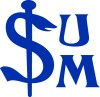 WYTYCZNE DLA AUTORÓW PRZYGOTOWUJĄCYCH STRESZCZENIA PREZENTACJI DO SESJI STUDENCKICH KÓŁ NAUKOWYCHStreszczenia prac naukowych do sesji STN będą opublikowane w materiałach konferencji. Termin nadsyłania streszczeń do dnia 20 maja 2014r. wyłącznie drogą elektroniczną korzystając z narzędzia (formularza) dostępnego na stronie internetowej www.kobietaniepelnosprawna.pl zgodnie z zamieszczoną tam instrukcją. Tekst streszczeń należy przygotować w języku polskim. Streszczenie pracy oryginalnej powinno zawierać: wstęp, cel pracy, materiał i metody, wyniki, wnioski. W streszczeniach prac poglądowych i przeglądowych nie wymagana jest w/w struktura. Streszczenie pracy kazuistycznej powinno zawierać: wstęp, opis przypadku, podsumowanie.Treść zgłaszanych prac powinna być zgodna z tematami wiodącymi sesji: 
- Kobieta niepełnosprawna w opiece medycznej 
- Psychologiczne aspekty niepełnosprawności, 
- Niepełnosprawność a życie rodzinne, 
- Seksualność w niepełnosprawności, 
- Socjologiczne aspekty niepełnosprawności, 
- Fizjoterapia w niepełnosprawnościObjętość streszczeń nie powinna przekraczać 2500 znaków. Dopuszczalne jest załączenie dwóch załączników (zdjęć, rycin lub tabel), które mogą być edytowane wyłącznie w formacie *jpg, *pdf, każdy o maksymalnej objętości nie większej niż 256 KB. Streszczenie i kartę uczestnictwa w sesji STN należy przesłać wyłącznie drogą elektroniczną na adres za pośrednictwem formularza dostępnego na stronie internetowej www.kobietaniepelnosprawna.pl Prezentacje wybranych prac, wyłącznie w formie multimedialnej, maksymalny czas prezentacji 15 min. Komitet naukowy poinformuje autora o kwalifikacji pracy do prezentacji ustnej w sesji STN 
i terminie wystąpienia. Prace zakwalifikowane do ustnej prezentacji otrzymają wyróżnienie. Udział w konferencji będzie honorowany certyfikatem.